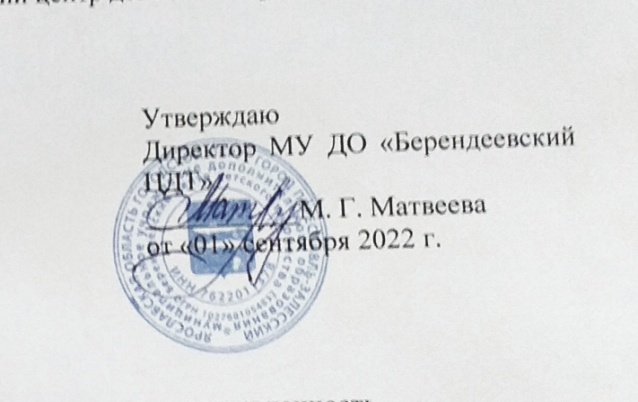 ПОЛОЖЕНИЕо защите, хранении, обработке и передаче персональных данныхработников и обучающихся МУ ДО Берендеевского ЦДТНастоящее Положение о защите, хранении, обработке и передачеперсональных данных работников и обучающихся (далее Положение) МУ ДО Берендеевского ЦДТ(далее Учреждение) разработано в соответствии со статьёй 24Конституции РФ, Трудовым кодексом РФ и Федеральным законом от27.07.2006 No 149-ФЗ 2 «Об информации, информационных технологиях и о защите информации», от 27.07.2006 No 152-ФЗ «О персональных данных»,Постановлением Правительства РФ от 01.11.2012 No 1119 «Об утверждении требований к защите персональных данных при их обработке винформационных системах персональных данных».1. Общие положения1.1. Персональные данные – любая информация, относящаяся копределённому или определяемому на основании такой информациифизическому лицу (субъекту персональных данных), в том числе его фамилия, имя, отчество, год, месяц, дата и место рождения, адрес, семейное, социальное, имущественное положение, образование, профессия, доходы, другая информация.1.2. Персональные данные работника – информация, необходимаяработодателю в связи с трудовыми взаимоотношениями и касающаясяконкретного работника.Персональные данные обучающихся – информация необходимаяУчреждению в связи с отношениями, возникающими между обучающимся,его родителями (законными представителями) и Учреждением.1.3. Обработка персональных данных – действие (операция) сперсональными данными, включая сбор, систематизацию, накопление,распространение (в том числе передачу), обезличивание, блокирование,уничтожение персональных данных.Распространение персональных данных – действия, направленные напередачу персональных данных определённому кругу лиц (передачаперсональных данных) или на ознакомление с персональными данныминеограниченного круга лиц, в том числе обнародование персональных данных средствах массовой информации, размещение в информационно-сетях или предоставление доступа к персональным данным каким-либо иным способом.Использование персональных данных – действия (операции) сперсональными данными, совершаемые оператором в целях принятиярешений или совершения иных действий, порождающих юридическиепоследствия в отношении субъекта персональных данных или других лиц либо иным образом затрагивающих права и свободы субъекта персональных данных или других лиц.Общедоступные персональные данные – персональные данные, доступнеограниченного круга лиц к которым предоставлен с согласия субъекта персональных данных или на которые в соответствии с федеральными законами не распространяется требование соблюдения конфиденциальности.1.4. К персональным данным работника, получаемым работодателем иподлежащим хранению у работодателя в порядке, предусмотренномдействующим законодательством и настоящим Положением, относятсяследующие сведения, содержащиеся в личных делах работников:– паспортные данные работника;– ИНН;– копия страхового свидетельства государственного пенсионногострахования;– копия документа воинского учета (для военнообязанных и лиц,подлежащих призыву на военную службу);– копия документа об образовании, квалификации или наличииспециальных знаний (при поступлении на работу, требующуюспециальныхзнаний или специальной подготовки);– автобиография;– документы о возрасте малолетних детей и месте их обучения;– иные документы, которые с учетом специфики работы и всоответствии с законодательством Российской Федерации должны быть предъявлены работником при заключении трудового договора или впериод действия (включая медицинские заключения, предъявляемыеработником при прохождении обязательных предварительных и периодических медицинских осмотров);– трудовой договор;– копии приказов о приеме, переводах, увольнении;– личная карточка по форме Т-2;– заявления;– документы о прохождении работником аттестации, повышенияквалификации;– иные документы, содержащие сведения о работнике, нахождениекоторых в личном деле работника необходимо для документальногооформления трудовых правоотношений с работником.1.5. К персональным данным обучающихся, получаемым Учреждениеми подлежащим хранению в Учреждении в порядке, предусмотренномдействующим законодательством и настоящим Положением, относятсяследующие сведения:– копии документа, удостоверяющего личность обучающегося(свидетельство о рождении или паспорт);– документы о месте проживания;– документы о состоянии здоровья (сведения об инвалидности, о наличии хронических заболеваний, медицинское заключение об отсутствиипротивопоказаний для обучения в образовательном учреждении конкретного вида и типа, о возможности изучения предметов, представляющихповышенную опасность для здоровья и т.п.);– иные документы, содержащие персональные данные (в том числесведения, необходимые для предоставления обучающемуся гарантий икомпенсаций, установленных действующим законодательством).2. Основные условия проведения обработки персональных данных2.1. Учреждение определяет объем, содержание обрабатываемыхперсональных данных работников и обучающихся, руководствуясьКонституцией Российской Федерации, Трудовым кодексом РоссийскойФедерации, Законом Российской Федерации «Об образовании в Российской Федерации» от 29 декабря 2012 года No 273-ФЗ и иными федеральнымизаконами.2.2. Обработка персональных данных работников осуществляетсяисключительно в целях обеспечения соблюдения законов и иныхнормативных правовых актов, содействия работникам в трудоустройстве, обучении и продвижении по службе, а также обеспечения личной безопасности работников, сохранности имущества, контроля количества и качества выполняемой работы.Обработка персональных данных обучающегося может осуществлятьсяисключительно в целях обеспечения соблюдения законов и иныхнормативных правовых актов; содействия обучающимся в обучении,трудоустройстве; обеспечения их личной безопасности; контроля качества обучения и обеспечения сохранности имущества.2.3. Все персональные данные работника предоставляются работником,за исключением случаев, предусмотренных федеральным законом. Если персональные данные работника возможно получить только у третьейстороны, то работодатель обязан заранее уведомить об этом работника и получить его письменное согласие. Работодатель должен сообщить работнику о целях, предполагаемых источниках и способах получения персональных данных, а также о характере подлежащих получению персональных данных и последствиях отказа работника дать письменное согласие на их получение.2.4. Все персональные данные несовершеннолетнего обучающегося ввозрасте до 14 лет (малолетнего) предоставляются его родителями (законными представителями). Если персональные данные обучающегося возможно получить только у третьей стороны, то родители (законные представители) обучающегося должны быть уведомлены об этом заранее. От них должно быть получено письменное согласие на получение персональныхданных от третьей стороны. Родители (законные представители)обучающегося должны быть проинформированы о целях, предполагаемых источниках и способах получения персональных данных, а также о характере подлежащих получению персональных данных и последствиях отказа датьписьменное согласие на их получение. Персональные данныенесовершеннолетнего обучающегося в возрасте старше 14 летпредоставляются родителями (законными представителями) или самимобучающимся с письменного согласия своих законных представителей –родителей, усыновителей или попечителя. Если персональные данныеобучающегося возможно получить только у третьей стороны, тообучающийся, должен быть уведомлен об этом заранее. От него и егородителей (законных представителей) должно быть получено письменноесогласие на получение персональных данных от третьей стороны.Обучающийся и его родители (законные представители) должны бытьпроинформированы о целях, предполагаемых источниках и способахполучения персональных данных, а также о характере подлежащих получению персональных данных и последствиях отказа дать письменное согласие на их получение.2.5. Учреждение не имеет права получать и обрабатывать персональные данные работника, обучающегося о его расовой, национальной принадлежности, политических взглядов, религиозных или философских убеждений, интимной жизни без письменного согласия работника, обучающегося.Учреждение не имеет права получать и обрабатывать персональныеданные работника, обучающегося о его членстве в общественныхобъединениях или его профсоюзной деятельности, за исключением случаев, предусмотренных федеральным законом.2.6. Учреждение вправе осуществлять сбор, передачу, уничтожение, хранение, использование информации о политических, религиозных, других убеждениях и частной жизни, а также информации, нарушающей тайну переписки, телефонных переговоров, почтовых, телеграфных и иных сообщений:– работника только с его письменного согласия или на основании судебного решения;– обучающегося только с его письменного согласия (согласия родителей(законных представителей) малолетнего несовершеннолетнегообучающегося) или на основании судебного решения.3. Хранение и использование персональных данных3.1. Персональные данные работников и обучающихся Учрежденияхранятся на бумажных и электронных носителях, в специальнопредназначенных для этого помещениях.3.2. В процессе хранения персональных данных работников иобучающихся Учреждением должны обеспечиваться:– требования нормативных документов, устанавливающих правилахранения конфиденциальных сведений;– сохранность имеющихся данных, ограничение доступа к ним, всоответствии с законодательством Российской Федерации и настоящимПоложением;– контроль за достоверностью и полнотой персональных данных, ихрегулярное обновление и внесение по мере необходимости соответствующихизменений.3.3. Доступ к персональным данным работников и обучающихсяобразовательной организации имеют:- директор;- заместители директора;- руководители структурных подразделений;- методисты;- педагог-организатор;- педагоги дополнительного образования;- документовед.3.4. Помимо лиц, указанных в п. 3.3. настоящего Положения, праводоступа к персональным данным работников и обучающихся имеют только лица, уполномоченные действующим законодательством.3.5. Лица, имеющие доступ к персональным данным обязаныиспользовать персональные данные работников и обучающихся лишь в целях, для которых они были предоставлены.3.6. Ответственным за организацию и осуществление храненияперсональных данных работников и обучающихся Учреждения является заместитель директора, делопроизводитель, секретарь, в соответствии с приказом руководителя Учреждения.3.7. Персональные данные работника отражаются в личной карточкеработника (форма Т-2), которая заполняется после издания приказа о его приеме на работу. Личные карточки работников хранятся в специальнооборудованных несгораемых шкафах в алфавитном порядке.3.8. Персональные данные обучающегося подшиваются к заявлению, ипосле издания приказа о его зачисления в Учреждение, хранятся в папках, где заявления обучающихся сформированы согласно спискам учебных групп. Папки с заявлениями обучающихся формируются ежегодно. Срок хранения – согласно «Положению о порядке и сроках хранения документов в МУ ДО Берендеевского ЦДТ4. Передача персональных данных4.1. При передаче персональных данных работников и обучающихсядругим юридическим и физическим лицам Учреждение должно соблюдать следующие требования:4.1.1. Персональные данные работника (обучающегося) не могут бытьсообщены третьей стороне без письменного согласия работника, обучающегося, родителей (законных представителей) несовершеннолетнего (малолетнего) обучающегося, за исключением случаев, когда это необходимо для предупреждения угрозы жизни и здоровью работника (обучающегося), а также в случаях, установленных федеральным законом.4.1.2. Лица, получающие персональные данные работника(обучающегося) должны предупреждаться о том, что эти данные могут быть использованы лишь в целях, для которых они сообщены. Учреждение должно требовать от этих лиц подтверждения того, что это правило соблюдено. Лица, получающие персональные данные работника, обязаны соблюдать режим конфиденциальности. Данное положение не распространяется на обмен персональными данными работников в порядке, установленном федеральными законами.4.2. Передача персональных данных работника (обучающегося) егопредставителям может быть осуществлена в установленном действующим законодательством порядке только в том объеме, который необходим для выполнения указанными представителями их функций.5. Права работников, обучающихся на обеспечение защиты персональных данных5.1. В целях обеспечения защиты персональных данных, хранящихся вУчреждении, работники, обучающиеся (родители (законные представители)малолетнего несовершеннолетнего обучающегося), имеют право:5.1.1. Получать полную информацию о своих персональных данных и их обработке.5.1.2. Свободного бесплатного доступа к своим персональным данным,включая право на получение копии любой записи, содержащей персональные данные работника, за исключением случаев, предусмотренных федеральными законами. Получение указанной информации о своих персональных данных возможно при личном обращении работника, обучающегося (для малолетнего несовершеннолетнего – его родителей, законных представителей) – к заместителю директора, ответственному заорганизацию и осуществление хранения персональных данных работников.5.1.3. Требовать об исключении или исправлении неверных, илинеполных персональных данных, а также данных, обработанных снарушением требований действующего законодательства. Указанноетребование должно быть оформлено письменным заявлением работника на имя руководителя образовательного учреждения. При отказе руководителя образовательной организации исключить или исправить персональные данные работника работник, обучающийся(родитель, законный представитель несовершеннолетнего обучающегося) имеет право заявить в письменном виде руководителю Учреждения о своем несогласии, с соответствующим обоснованием такого несогласия. Персональные данные оценочного характера работник, обучающийся (родитель, законный представитель несовершеннолетнего обучающегося) имеет право дополнить заявлением, выражающим его собственную точку зрения.5.1.4. Требовать об извещении образовательной организации всех лиц,которым ранее были сообщены неверные или неполные персональные данные работника, обучающегося (воспитанника) обо всех произведенных в них исключениях, исправлениях или дополнениях.5.1.5. Обжаловать в суде любые неправомерные действия илибездействия Учреждения при обработке и защите его персональных данных.6. Обязанности субъекта персональных данных по обеспечению достоверности его персональных данных.6.1. В целях обеспечения достоверности персональных данныхработники обязаны:6.1.1. При приеме на работу в Учреждение представлятьуполномоченным работникам Учреждения сведения о себе в порядке иобъеме, предусмотренном законодательством Российской Федерации.6.1.2. В случае изменения персональных данных работника: фамилия,имя, отчество, адрес места жительства, паспортные данные, сведения об образовании, состоянии здоровья (вследствие выявления в соответствии смедицинским заключением противопоказаний для выполнения работникомего должностных, трудовых обязанностей и т.п.) сообщать об этом в течение 5 рабочих дней с даты их изменений.6.2. В целях обеспечения достоверности персональных данныхобучающиеся (родители, законные представители несовершеннолетнихобучающихся) обязаны:6.2.1. При приеме в Учреждение представлять уполномоченнымработникам образовательной организации достоверные сведения о себе (своих несовершеннолетних детях).6.2.2. В случае изменения сведений, составляющих персональные данные несовершеннолетнего обучающегося старше 14 лет, он обязан в течение 10 дней сообщить об этом уполномоченному работнику Учреждения.6.2.3. В случае изменения сведений, составляющих персональные данные обучающегося, родители (законные представители) несовершеннолетнего обучающегося в возрасте до 14 лет обязаны в 10 дней сообщить об этом уполномоченному работнику Учреждения.7. Ответственность за нарушение настоящего положения7.1. За нарушение порядка обработки (сбора, хранения, использования,распространения и защиты) персональных данных должностное лицо несет административную ответственность в соответствии с действующим законодательством.7.2. Работник, представивший работодателю подложные документы или заведомо ложные сведения о себе, несѐт дисциплинарную ответственность.